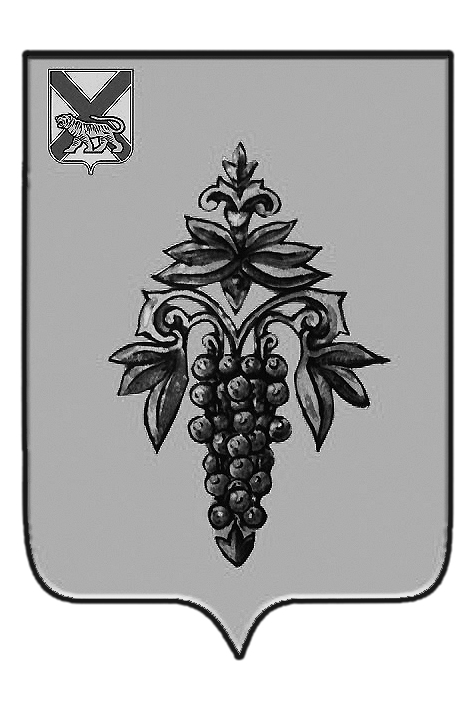 УПРАВЛЕНИЕ ОБРАЗОВАНИЯАДМИНИСТРАЦИИ ЧУГУЕВСКОГО МУНИЦИПАЛЬНОГО ОКРУГАПРИМОРСКОГО КРАЯПРИКАЗ16.03.2021 г.                                  с. Чугуевка                                   № 32- АОб утверждении плана мероприятий по патриотическому воспитанию  обучающихся образовательных организаций Чугуевского муниципального района на 2019-2021 годыВо исполнение Плана мероприятий по реализации государственной программы «Патриотическое воспитание граждан Российской Федерации на 2016-2020 годы на территории Приморского края в 2017-2020 годах», Плана мероприятий государственной программы Приморского края «Патриотическое воспитание граждан, реализация государственной национальной политики и развитие институтов гражданского общества на территории Приморского края» на 2018 - 2021 годы,  с целью реализации  государственных  интересов  в  сфере патриотического воспитанияПРИКАЗЫВАЮ:Утвердить План мероприятий по патриотическому воспитанию  обучающихся образовательных организаций Чугуевского муниципального района на 2019-2021 годы (прилагается).Руководителям образовательных организаций:Обеспечить реализацию целостной преемственной программы воспитания и социализации обучающихся с акцентом на духовно-нравственную компоненту воспитания в целях формирования духовно-нравственной культуры личности школьника в соответствии с ФГОС начального общего, основного общего и среднего общего образования в рамках основных общеобразовательных программ.Обеспечить межведомственное взаимодействие с военным комиссариатом Чугуевского района Приморского края с целью организации обучения граждан начальным знаниям в области обороны и их подготовки по основам военной службы в образовательных организациях. 3. Методическому отделу МКУ «ЦООУ» (Покрашенко) принять План к исполнению в пределах своей компетенции.4. Контроль за проведением мониторинга мер, реализуемых образовательными организациями Чугуевского муниципального района, направленных на гражданско-патриотическое и духовно-нравственное воспитание несовершеннолетних возложить на ведущего специалиста управления образования администрации Чугуевского муниципального района Волженко О.А.5. Контроль за исполнением настоящего приказа возлагаю на себя.Начальник управления                                                                                В.С.ОлегПриложение ПЛАНмероприятий по патриотическому воспитанию  обучающихся образовательных организаций Чугуевского муниципального округа на 2020-2024 годыМО - методический отдел муниципального казенного учреждения «Центр обслуживания образовательных учреждений»;ДЮЦ – муниципальное бюджетное учреждение дополнительного образования «Детско-юношеский центр» с.Чугуевка;УО – управление образования администрации Чугуевского муниципального округа;ОО – образовательные организации;Литературно-мемориальный музей им.А.А.Фадеева - литературно-мемориальным музеем А.А.Фадеева, филиалом Федерального Государственного бюджетного учреждения культуры «Музей истории Дальнего Востока имени В.К.Арсеньева».№ п/пНаименование мероприятияСрок проведения Исполнители1234Исследовательское, методическое сопровождение и информационно-пропагандистское обеспечение Исследовательское, методическое сопровождение и информационно-пропагандистское обеспечение Исследовательское, методическое сопровождение и информационно-пропагандистское обеспечение Исследовательское, методическое сопровождение и информационно-пропагандистское обеспечение Исследовательское, методическое сопровождение и информационно-пропагандистское обеспечение 1.1.Внедрение рабочих программ воспитания обучающихся в муниципальных общеобразовательных организациях Чугуевского муниципального округа.2021 годОО1.2.Продолжить работу по повышению эффективности вовлечения родителей  в процесс активной деятельности, направленный на повышение уровня семейного воспитания посредством участия родителей в деятельности родительских комитетов, советов, родительской общественности, советов содействия семье в школе, семейных клубов, имеющих различную целевую направленность (семейный досуг, клуб выходного дня, образование, взаимопомощь, продвижение гражданских инициатив и т.п.).2021-2024 годыОО1.3.Организация военно-патриотических и гражданско-патриотических уголков на базе общеобразовательных организаций, включая стенды с изображением государственных символов Российской Федерации и их обновление.2021-2024 годыОО1.4.Совершенствование материально-технической базы для подготовки граждан по основам военной службы согласно приложению №1 к «Инструкции об организации обучения граждан Российской Федерации начальным знаниям в области обороны и их подготовки по основам военной службы в образовательных учреждениях среднего (полного) общего образования, образовательных учреждениях начального профессионального и среднего профессионального образования и учебных пунктах» (приказ Министерства обороны Российской Федерации от 24 февраля 2010 года № 96/134).2021-2024 годыОО, военный комиссариат Чугуевского района1.5.Содействие в повышении квалификации преподавателей общеобразовательных организаций, педагогов дополнительного образования детей и оказание информационно-методического сопровождения и консультативной помощи муниципальным образовательным организациям в вопросах по формированию духовно-нравственной культуры личности и воспитания школьника.2021-2024 годыМО, УО1.6.Выявление лучших практик по формированию духовно-нравственной культуры личности и воспитания школьника.2021-2024 годыМО1.7.Размещение информации в СМИ материалов и проведенных мероприятиях по вопросам патриотического воспитания и развития духовно-нравственной культуры детей и молодежи. 2021-2024 годыУО, МО,ООСовершенствование форм и методов работыСовершенствование форм и методов работыСовершенствование форм и методов работыСовершенствование форм и методов работыСовершенствование форм и методов работы2.1.Мероприятия гражданско-патриотической направленности:2.1.1.Участие в серии всероссийских патриотических акциях: «Мы – граждане России!»; «Георгиевская ленточка» и другие.2021-2024 годыОО,ДЮЦ2.1.2.Участие в серии всероссийских конкурсов и фестивалей.2021-2024 годыОО, ДЮЦ2. 2.Проведение добровольческих гражданско-патриотических акций, в том числе акции «Добрая суббота» организованной совместно с сообществом участников Всероссийского конкурса для школьников «Большая перемена».2021-2024 годыОО,ДЮЦ2.3.Мероприятия, направленные на повышение уважения граждан к символам России и выдающимся россиянам:2.3.1.Проведение мероприятий, посвященных юбилейным датам выдающимся личностям в истории России (105-летию со дня рождения дважды Героя Социалистического труда, Героя России, генерал-лейтенанта М.Т.Калашникова, 350-летия со дня рождения Петра I и другие).2021-2024 годыОО2.3.2.Проведение муниципального этапа Всероссийского конкурса на лучшее знание государственной символики Российской Федерации среди обучающихся общеобразовательных организаций.2022 годДЮЦ, ОО2.4.Мероприятия историко-патриотической направленности (встречи обучающихся с тружениками Великой Отечественной войны, Героями Российской Федерации и с участниками локальных войн; линейки; флешмобы и другие)2021-2024 годыОО2.5.Мероприятия, посвященные памятным датам российской истории (35-летие вывода советских войск из Афганистана; Дню космонавтики и дщругие)2021-2024 годы ОО2.6.Проведение Дней воинской славы и памятных дат России.2021-2024 годыОО2.7.Мероприятия культурно-патриотической направленности, в том числе организация муниципальных праздников, конкурсов и фестивалей («Земля талантов», «История моей семьи в истории Отечества» и другие) по отдельному плану.2021-2024 годыДЮЦ, ОО2.8.Мероприятия экологической направленности, в том числе организация муниципальных праздников, акций, конкурсов и фестивалей («День тигра», «День Земли» и другие).2021-2024 годыДЮЦ, ОО2.9.Развитие гражданско-патриотических клубов (объединений).2021-2024 годыОО2.10.Внедрение и развитие военно-патриотических юнармейских образовательных программ в систему дополнительного образования детей.2021-2024 годыДЮЦ, ОО2.11.Присоединение патриотических объединений и клубов к юнармейскому движению в целях придания целостности и системности военно-патриотическому воспитанию.2021-2024 годыОО2.12.Участие военно-патриотических клубов (объединений) в мероприятиях Всероссийского движении «ЮНАРМИЯ».2021-2024 годыОО2.13.Образовательно-просветительские мероприятия для детей и молодежи по образовательным программам патриотического, военно-патриотического, экологического и эстетического воспитания (экспозиционно-выставочные, экскурсионные, лекционные).2021-2024 годыФилиал КГАУК «ПГОМ имени В.К.Арсеньева» литературно-мемориальный музей А.А.Фадеева2.15.Предоставление отчетной документации в военный комиссариат Чугуевского района Приморского края по вопросам подготовки граждан к военной службе.В срок до 1 июля ежегодноОО,военный комиссариат Военно-патриотическое воспитание детей и молодежи, развитие практики шефства воинских частей над образовательными организациямиВоенно-патриотическое воспитание детей и молодежи, развитие практики шефства воинских частей над образовательными организациямиВоенно-патриотическое воспитание детей и молодежи, развитие практики шефства воинских частей над образовательными организациямиВоенно-патриотическое воспитание детей и молодежи, развитие практики шефства воинских частей над образовательными организациямиВоенно-патриотическое воспитание детей и молодежи, развитие практики шефства воинских частей над образовательными организациями3.1.Организация основных мероприятий по обучению   учащихся общеобразовательных организаций начальным знаниям в области обороны и их подготовки по основам военной службы в Вооруженных Силах Российской Федерации:3.1.1.Проведение месячника оборонно-массовой работы.  2021-2024 годы (февраль)УО, ОО, ДЮЦ совместно с военным комиссариатом, воинскими частями3.1.2.Профессиональная ориентация учащихся на военные специальности, в том числе организация «Дня открытых дверей».2021-2024 годыОО,  военный комиссариат, воинские части3.1.3.Мероприятия военно-патриотической направленности, в том числе организация спортивных и военно-спортивных мероприятий, конкурсов и фестивалей песни и строя.2021-2024 годыОО, ДЮЦ совместно с военным комиссариатом, воинскими частями3.1.4.Молодежная патриотическая акция «Допризывник» (вручение приписных удостоверений юношам; экскурсии в воинские части и другое).2021-2024 годыОО, ДЮЦ совместно с военным комиссариатом, воинскими частями3.1.5.Изучение курса «Основы безопасности жизнедеятельности» в образовательной организации по вопросам основ обороны государства и воинская обязанность.2021-2024 годыОО3.1.6.Укрепление шефских связей между воинскими частями и образовательными организациями (праздники, Уроки мужества, «круглый стол» и другие мероприятия).2021-2024 годыОО, военный комиссариат 3.1.7.Мероприятия, направленные на совершенствование поисковой работы и благоустройство памятных мест и воинских захоронений.2021-2024 годыОО3.1.8.Проведение муниципальных этапов для участия в реализации краевых программ и проектов гражданско-патриотической тематики, в том числе:- краевой слёт «Юный спасатель»;- краевые соревнования «Школа безопасности»;и другие.2021-2024 годыДЮЦ, военный комиссариат3.1.9.Внедрение программ кадетских и казачьих классов в образовательных организациях.2021-2024 годыОО, военный комиссариат3.1.10.Привлечение офицеров запаса силовых структур для преподавания курса основ безопасности жизнедеятельности в старших классах общеобразовательных организаций.2021-2024 годыОО, военный комиссариат3.2.Проведение всероссийских патриотических акций: «Под знаменем Победы», «Сирень Победы», «Письмо Победы» и другие.2021-2024 годыОО3.3.Проведение муниципальных спортивных и физкультурно-спортивных мероприятий для обучающихся образовательных организаций («Зарница», «Президентские состязания», «Президентские спортивные игры»ДЮЦ3.4.Проведение исторических туристических маршрутов.2021-2024 годыОО, литературно-мемориальный музей им.А.А.Фадеева 3.5.Организация профильного лагеря с дневным пребыванием детей военно-патриотической и оборонной направленности в рамках оздоровительной кампании Чугуевского муниципального района, в том числе для детей «группы риска».2021-2024 годы, ежегодно ДЮЦ, УО совместно с военным комиссариатом Чугуевского района, воинскими частями3.6.Привлечение представителей ветеранских организаций, традиционных конфессий, некоммерческих организаций, осуществляющих деятельность в сфере межэтнических и межконфессиональных отношений, к профилактике экстремистских проявлений и гармонизации межэтнических и межконфессиональных отношений, воспитанию толерантности и патриотизма.2021-2024 годыМО, ОО, ДЮЦ3.7.Участие в проектах, слётах (школ) молодежного актива, направленных на   гражданско-патриотическое и духовно-нравственное воспитание детей и молодежи.2021-2024 годыОО